Alphabetical Order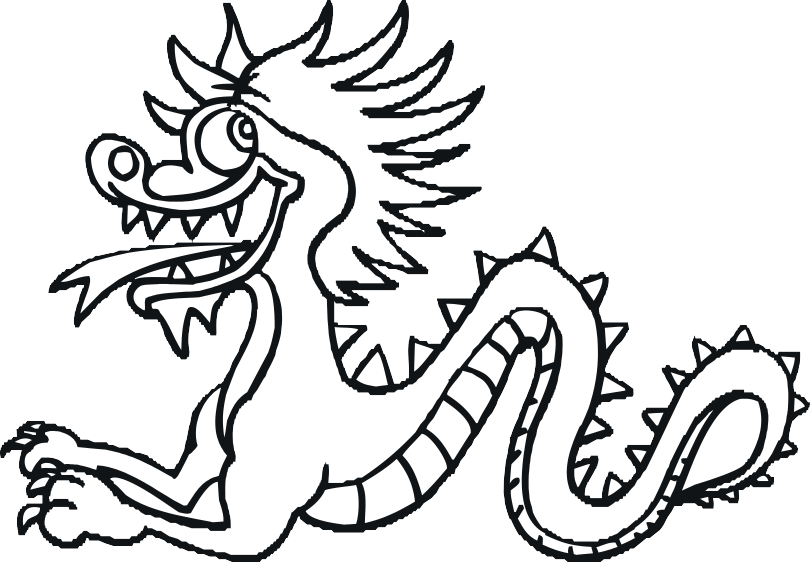 Chinese New YearAll of these words are associated with Chinese New Year. Can you put them into alphabetical order?10. 	11. 	12.  	13. 	14. 	15.  	Colour the picture.© Primary Leap Ltd. 2020	www.primaryleap.co.uk - Primary Resourcesdecorationslightsfirecrackersmoneygiftslanterndragonriceenvelopecalendardumplingsscrollclothingfeastluck1.  	2.  	3.  	4.  	5.  	6.  	7.  	8.  	9.  	